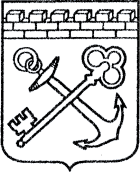 АДМИНИСТРАЦИЯ ЛЕНИНГРАДСКОЙ ОБЛАСТИКОМИТЕТ ПО КУЛЬТУРЕ ЛЕНИНГРАДСКОЙ ОБЛАСТИПРИКАЗ«___» ______________ 2020 г.                                              №______________________                                                                                                           Санкт-ПетербургО создании комиссии по установлению историко-культурной ценностиобъектов Карельского укрепленного района, обладающих признаками объекта культурного наследия, расположенных во Всеволожском районе Ленинградской областиВ соответствии со ст. ст. 9.2, 16.1 Федерального закона от 25 июня 2002 года № 73-Ф3 «Об объектах культурного наследия (памятниках истории и культуры) народов Российской Федерации», ст. 7 Областного закона Ленинградской области от 25 декабря 2015 года № 140-оз «О государственной охране, сохранении, использовании и популяризации объектов культурного наследия (памятниках истории и культуры) народов Российской Федерации, расположенных                              на территории Ленинградской области», п. 4 раздела 3 Порядка организации работы по установлению историко-культурной ценности объекта, обладающего признаками объекта культурного наследия, утвержденного приказом комитета по культуре Ленинградской области от 24 июля 2017 года № 01-03/17-64, на основании поступивших заявлений о включении объектов, обладающих признаками объекта культурного наследия, в Единый государственный реестр объектов культурного наследия (памятников истории и культуры) народов Российской Федерации приказываю:1. Создать комиссию в составе согласно приложению к настоящему приказу (далее – Комиссия) для принятия решения по установлению историко-культурной ценности объектов, обладающих признаками объекта культурного наследия,:«Карельский укрепленный район. Передовой рубеж. Каллеловский батальонный район обороны. Артиллерийский полукапонир № 14» по адресу: Ленинградская область, Всеволожский район, Юкковское сельское поселение, массив Каллелово, 10,5 км северо-западнее д. Медный завод, 350 метров севернее песчаного карьера «Каллелово» (кадастровый номер ЗУ 47:07:0479004:40), заявитель – СПбГО ВООПИиК;«Карельский укрепленный район. Агалатовский батальонный район обороны. Комплекс фортификационных сооружений в составе огневой точки ДОТ № 447 и командно-наблюдательного пункта ДОТ №458» по адресу: Ленинградская область, Всеволожский район, Агалатовское сельское поселение, 1300 м северо-западнее д. Агалатово, на землях ГУСХП «Ленинградец» (кадастровый номер                ЗУ 47:07:0483001:1421), заявитель – СПбГО ВООПИиК;«Карельский укрепленный район. Агалатовский батальонный район обороны. Комплекс фортификационных сооружений в составе огневой точки ДОТ № 441 и командно-наблюдательного пункта совмещенного с огневой точкой ДОТ №468» по адресу: Ленинградская область, Всеволожский район, Агалатовское сельское поселение, 400 м северо-восточнее ЗУ 47:07:0483001:19, на землях ГУСХП «Ленинградец» (кадастровый номер ЗУ 47:07:0483001:151), заявитель – СПбГО ВООПИиК;«Петроградский укрепрайон. Карельский сектор. Бетонное убежище с открытой пулеметной установкой» по адресу: Ленинградская область, Всеволожский район, д. Верхние Осельки, ул. Ленинградская, уч.№12а (кадастровый номер                  ЗУ 47:07:0115009:7), между западной границей участка и ул. Ленинградская, заявитель – СПбГО ВООПИиК;«Карельский укрепленный район. Елизаветинский батальонный район обороны. Экспериментальный район Охта. Орудийно-пулеметная долговременная огневая точка ДОТ №05» по адресу: Ленинградская область, Всеволожский район, Агалатовское сельское поселение, массив Агалатово, 2,8 км северо-западнее                   д. Елизаветинка, южнее территории войсковой части (кадастровый номер                    ЗУ 47:07:0161001:1), заявитель – СПбГО ВООПИиК;«Карельский укрепленный район. Лемболовский батальонный район обороны. Комплекс фортификационных сооружений в составе огневых точек ДОТ № 64, ДОТ №65» по адресу: Ленинградская область, Всеволожский район, 27 км Приозерского шоссе, СНТ «Марс», 86 (кадастровый номер ЗУ 47:07:0135016:1), 1000 м западнее, заявитель – СПбГО ВООПИиК;«Карельский укрепленный район. Лемболовский батальонный район обороны. Комплекс фортификационных сооружений Лавоземского ротного района обороны в составе огневых точек КНП+ОТ ДОТ № 640, ДОТ №633, ДОТ №627» по адресу: КНП+ОТ ДОТ № 640: Ленинградская область, Всеволожский район, ТСН «Вымпел» (кадастровый номер ЗУ 47:07:0157001:3556); ДОТ № 633: Ленинградская область, Всеволожский район, ТСН «Вымпел» (кадастровый номер ЗУ 47:07:0157001:573); ДОТ № 627: Ленинградская область, Всеволожский район, ТСН «Вымпел», ул. Лесная, уч.572 (кадастровый номер              ЗУ 47:07:0157001:3097), 200 м севернее, заявитель – СПбГО ВООПИиК;«Карельский укрепленный район. Лемболовский батальонный район обороны. Комплекс фортификационных сооружений в составе огневых точек ДОТ № 60, ДОТ №603, АДОТ №08, АДОТ №09» по адресу: ДОТ № 60: Ленинградская область, Всеволожский район, 32 км Приозерского шоссе, 6 км юго-западнее станции дер. Васкелово, мемориал «Лемболовская твердыня», 400 м юго-восточнее, северный берег р. Муратовка; ДОТ №603: Ленинградская область, Всеволожский район, Куйвозовское сельское поселение, с западной стороны автодороги А-121 «Сортавала» в 1000 м севернее транспортной развязки при пересечении А-121 «Сортавала» и 41К-179 «Осиновая Роща — Магистральная», южный берег р. Муратовка; АДОТ №08, АДОТ №09: Ленинградская область, Всеволожский район, Куйвозовское сельское поселение, с восточной стороны автодороги А-121 «Сортавала» в 1000 м севернее транспортной развязки при пересечении А-121 «Сортавала» и 41К-179 «Осиновая Роща — Магистральная», южный берег р. Муратовка, заявитель – СПбГО ВООПИиК;«Карельский укрепленный район. Лемболовский батальонный район обороны. Бронированная огневая точка «ВПБ»» по адресу: Ленинградская область, Всеволожский район, Куйвозовское сельское поселение, внутри северо-западной части транспортной развязки при пересечении автодорог общего пользования              А-121 «Сортавала» и 41К-179 «Осиновая Роща — Магистральная» (кадастровый номер ЗУ 47:07:0157001:656), заявитель – СПбГО ВООПИиК;«Карельский укрепленный район. Ненюмякский батальонный район обороны. Огневая точка ДОТ №34» по адресу: Ленинградская область, Всеволожский район, Куйвозовское сельское поселение, массив «Грузино», СНТ «Сосновый Бор», в 50 м севернее участка № 24 (кадастровый номер ЗУ 47:07:1603001:32), заявитель – СПбГО ВООПИиК;«Карельский укрепленный район. Ненюмякский батальонный район обороны. Комплекс фортификационных сооружений в составе огневых точек ДОТ № 701, ДОТ № 716, командно-наблюдательный пункт совмещенный с огневой точкой (КНП+ОТ) ДОТ № 720» по адресу: ДОТ № 701: Ленинградская область, Всеволожский район, Куйвозовское сельское поселение, южный берег разлива             р. Грузинка, 100 м восточнее моста железнодорожной линии «Санкт-Петербург - Кузнечное - Хийтола»; ДОТ № 716: Ленинградская область, Всеволожский район, Куйвозовское сельское поселение, южный берег разлива р. Грузинка, 550 м восточнее моста автодороги А-181 «Магистральная»; КНП+ОТ ДОТ № 720: Ленинградская область, Всеволожский район, Куйвозовское сельское поселение, южный берег разлива р. Грузинка, 100 м восточнее моста на автодороге А-181 «Магистральная», заявитель – СПбГО ВООПИиК;«Карельский укрепленный район. Путкеловский батальонный район обороны. Комплекс фортификационных сооружений в составе: командно-наблюдательный пункт ДОТ № 950, огневая точка ДОТ № 951, огневая точка ДОТ №975» по адресу: КНП ДОТ № 950: Ленинградская область, Всеволожский район, в районе д. Куйвози, урочище ''Перемяки'', СНТ ''Перемяки'', уч. №45 (кадастровый номер ЗУ 47:07:0128001:12), 1300 м юго-восточнее; ДОТ № 951: Ленинградская область, Всеволожский район, в районе д. Куйвози, урочище ''Перемяки'', СНТ ''Перемяки'', уч. №45 (кадастровый номер ЗУ 47:07:0128001:12), 1500 м юго-восточнее; ДОТ № 975: Ленинградская область, Всеволожский район, в районе д. Куйвози, урочище ''Перемяки'', СНТ ''Перемяки'', уч. №45 (кадастровый номер ЗУ 47:07:0128001:12), 800 м южнее, заявитель – СПбГО ВООПИиК;«Карельский укрепленный район. Путкеловский батальонный район обороны. Комплекс фортификационных сооружений в составе: огневая точка ДОТ № 23, огневая точка ДОТ № 25, огневая точка ДОТ № 26» по адресу: ДОТ № 23: Ленинградская область, Всеволожский район, в районе д. Куйвози, урочище ''Перемяки'', СНТ ''Перемяки'', уч. №45 (кадастровый номер ЗУ 47:07:0128001:12), 1150 м юго-восточнее; ДОТ № 25: Ленинградская область, Всеволожский район, в районе д. Куйвози, урочище ''Перемяки'', СНТ ''Перемяки'', уч. №45 (кадастровый номер ЗУ 47:07:0128001:12), 2000 м юго-восточнее; ДОТ № 26: Ленинградская область, Всеволожский район, в районе д. Куйвози, урочище ''Перемяки'', СНТ ''Перемяки'', уч. №45 (кадастровый номер ЗУ 47:07:0128001:12), 1600 м юго-восточнее, заявитель – СПбГО ВООПИиК.«Долговременная огневая точка Карельского укрепленного района. Вращающаяся пулеметная башня ВПБ-3» по адресу: Фортификационный комплекс (между ДОТ (КНП) № 630 и ДОТ №687), Ленинградская область, Всеволожский муниципальный район, Куйвозовское сельское поселение, внутри северо-западной части транспортной развязки при пересечении автодорог общего пользования А-121 «Сортавала» и 41К-179 «Осиновая Роща — Магистральная» (кадастровый номер ЗУ:  ДОТ (КНП) № 630 - 47:07:0157001:656; ДОТ № 687 - 47:07:0157001:650), заявитель – Власов Т.И.:«Долговременная огневая точка Карельского укрепленного района» по адресу: 500 метров севернее железно-дорожной платформы «47 км» Приозерского направления, заявители – председатель СНТ «Прима-47», члены правления и собственники участков СНТ «Прима-47».2. Комиссии с даты вступления в силу настоящего приказа и не позднее                       14 августа 2020 года организовать и провести осмотр объектов, обладающих признаками объекта культурного наследия, указанных в п. 1 настоящего приказа.3. Комиссии подготовить заключение по историко-культурной ценности объектов, обладающих признаками объекта культурного наследия, указанных в п. 1 настоящего приказа, не позднее 10 сентября 2020 года.4. Контроль за исполнением настоящего приказа возложить на заместителя председателя комитета – начальника департамента государственной охраны, сохранения и использования объектов культурного наследия.Председатель комитета                                                                                          В.О. ЦойСостав комиссии по установлению историко-культурной ценностиобъектов, обладающих признаками объекта культурного наследия,Подготовлено:Главный специалист отдела по осуществлению полномочий Ленинградской области в сфере объектов культурного наследия департамента государственной охраны, сохранения и использования  объектов культурного наследия комитета по культуре Ленинградской области   _________________И.Е. ЕфимоваСогласовано:Заместитель начальника департамента государственной охраны, сохранения и использования  объектов культурного наследия комитета по культуре Ленинградской области  __________________ Ю.А. КаширинаНачальник отдела по осуществлению полномочий Ленинградской области в сфере объектов культурного наследия департамента государственной охраны, сохранения и использования  объектов культурного наследия комитета по культуре Ленинградской области   __________________С.А. ВолковаНачальник сектора судебного и административного производства департамента государственной охраны, сохранения и использования объектов культурного наследия комитета по культуре Ленинградской области___________________ Ю.И. ЮрутьОзнакомлены:Начальник отдела по осуществлению полномочий Ленинградской области в сфере объектов культурного наследия департамента государственной охраны, сохранения и использования  объектов культурного наследия комитета по культуре Ленинградской области   __________________С.А. ВолковаНачальник отдела взаимодействия с муниципальными образованиями, информатизации организационной работы комитета по культуре Ленинградской области__________________ Т.А. ПавловаУТВЕРЖДЕНПриказомкомитета по культуре Ленинградской областиот________________________ №________________________                    (приложение)Председатель комиссии:Председатель комиссии:Председатель комиссии:Председатель комиссии:Лазарева Галина ЕфимовнаЧлены комиссии:Волкова Светлана АнатольевнаЕфимова Ирина ЕвгеньевнаКраскова Наталья ВадимовнаПо согласованиюПо согласованию--- ---заместитель председателя комитета по культуре Ленинградской области – начальник департамента государственной охраны, сохранения и использования объектов культурного наследия начальник отдела по осуществлению полномочий Ленинградской области в сфере объектов культурного наследия департамента государственной охраны, сохранения и использования  объектов культурного наследия комитета по культуре Ленинградской области главный специалист отдела по осуществлению полномочий Ленинградской области в сфере объектов культурного наследия департамента государственной охраны, сохранения и использования  объектов культурного наследия комитета по культуре Ленинградской областиначальник отдела культуры администрации Всеволожского муниципального района Ленинградской областипредставитель(и) Ленинградского областного отделения Всероссийской общественной организации «Всероссийское общество охраны памятников истории  и культуры»  член Общественного совета по сохранению культурного наследия при Губернаторе Ленинградской области